Lay Reference FormInstructions for the Reference WriterAfter completing this form, please place it in an envelope and sign your name over the sealed outside flap, and return to the applicant. Your prompt completion of the form is greatly appreciated. If you prefer, you may mail or email the form directly to us at the above addresses. Thank you for your time and your valued assistance.Name: _______________________________________________  Daytime Phone #: ___________________________Email: ______________________________________________Address: _________________________________________________________________________________________For how long have you known the applicant?   _____________________In what capacity have you known the applicant? (please specify your role, theirs and the context):           _____________________________________________________________________________________If needed, may we contact you for further information?     Yes     NoPart 1: Narrative Report1. What talents or strengths do you think the applicant will bring to the camp setting?    _______________________________________________________________________________________________    _______________________________________________________________________________________________    _______________________________________________________________________________________________    _______________________________________________________________________________________________    _______________________________________________________________________________________________2. All staff members face challenges during their time at camp. Some challenges are a result of the tremendous responsibility placed on staff. Other challenges stem from personal weakness, which all human beings have. Which difficulties do you think the applicant would be mostly likely to encounter if selected to be a staff member, based on his or her unique challenges?    _______________________________________________________________________________________________    _______________________________________________________________________________________________    _______________________________________________________________________________________________    _______________________________________________________________________________________________    _______________________________________________________________________________________________Part 2: Rating of Personal QualitiesNo one candidate will excel in all areas listed below. Please candidly evaluate the applicant based on your observed knowledge using the following scale definitions. Please circle one for each category.To the best of my knowledge, all the statements made or indicated on the Reference Form are true and represent my honest appraisal of the qualifications of the applicant.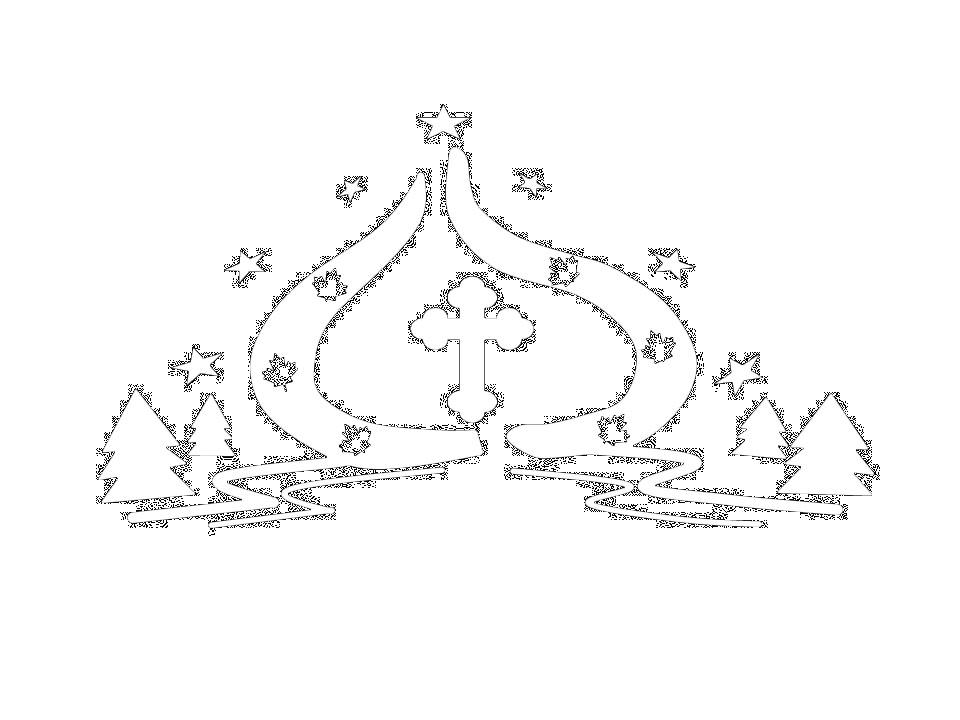 Camp Transfiguration
2 Depper Place, Ottawa, Ontario, Canada K1T 3L2
Email: info@camptransfiguration.org
www.camptransfiguration.orgInstructions for the ApplicantIt is recommended that your references come from a variety of sources, such as a teacher, coach, or supervisor, someone with whom you are in daily/regular contact. We will not accept a reference from a relative or a member of the Camp Transfiguration Staff. YOU MUST PROVIDE A LAY REFERENCE FORM IF YOU HAVE NEVER BEEN ON STAFF.Please complete this part before giving it to your reference:
I, the undersigned, have agreed to waive my right to read this reference. After my reference completes this form, I will collect this reference inside an envelope with my reference’s signature over the sealed flap, and I will either send it together with all other application materials or arrange to have it sent directly to the camp by the deadline date.____________________________________________________________________________________________________
                          Applicant Name  (print)                                                Applicant Signature                                                                DateIn my opinion, the applicant:Completely
AgreeAgreeSomewhat
AgreeDisagreeCompletely
DisagreeNo basis
for ratingShows initiative in taking on responsibility.CAASADCDNBFollows through with their responsibilities.CAASADCDNBDemonstrates good judgment in decision making.CAASADCDNBDemonstrates good problem solving skills.CAASADCDNBManages his or her time well.CAASADCDNBIs perceptive to situations going on in his/her surroundings.CAASADCDNBWould respond well in crisis situations.CAASADCDNBAccepts direction from those in authority.CAASADCDNBGets along well with most people.CAASADCDNBIs sensitive to the needs of others.CAASADCDNBWorks well as a team member.CAASADCDNBSeems more mature than his/her peers.CAASADCDNBIs perceived to be a motivated person.CAASADCDNBShows leadership in both official and unofficial capacities.CAASADCDNBIs a source of inspiration to others.CAASADCDNBShould be entrusted with the care of children.CAASADCDNBWould be easily entrusted with the care of my own children.CAASADCDNB____________________________________________________________________________________________________
                  Reference Writer  Name  (print)                                     Reference Writer Signature                                                         Date